El alfabeto: The alphabet  El alfabeto video link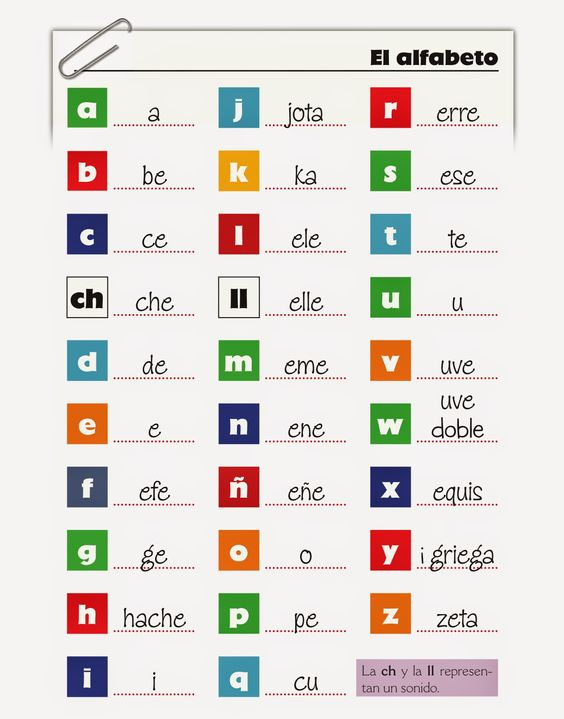 2. Practice with verb ESTAR: Substitute names for subject pronouns  In = En    The = El/La3. Vocabulary: Directions   4. CONVERSATION: ¿Dónde está? (Where is it)¿Dónde están? (Where are they) 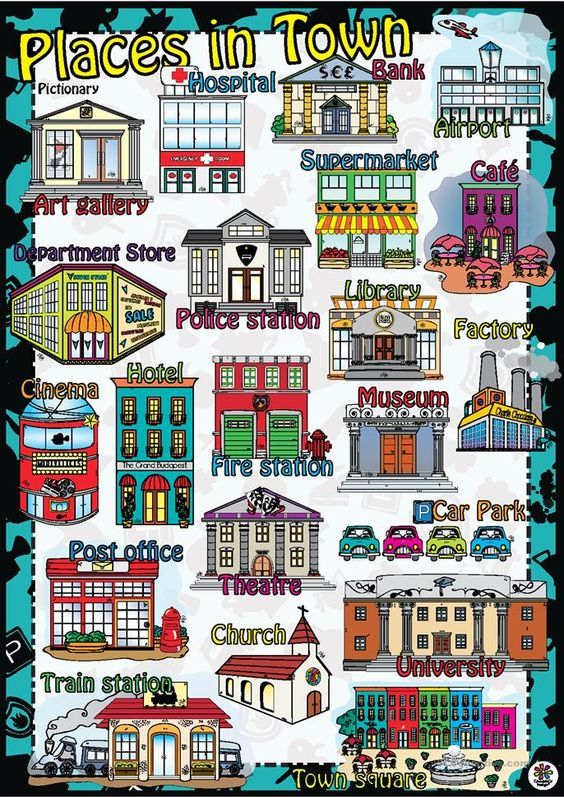 SEMANA  (week)FECHA (date)Semana 3Danny is in the beach		_____  ______ en la playaPedro & Anna are in the church_____   ______ en la iglesiaAre we already in the bank?¿________ ya en el banco?I’m in the town_____  _______ en el puebloMelissa is in the movie theater____   _______ en el cineThis is in the coffee		____   ________ en el caféMark & Bryan are in the school_____   _______ en la escuelaThe restaurant is in the storeEl restaurant ________ en en la tiendaMr. Smith is in México___  ______ en MéxicoMartha & Bill are in Canada_____  _______ están en CanadáDIRECCIONES DIRECTIONS ArribaAboveAbajoBelowIzquierdaLeftDerechaRightDerechoStraightEn frenteIn frontAtrásBehindAquíHereAlláThereVuelta a laTurn toAdentroInsideAfueraOutsideEntreBetween